Save and email Enrolment Form to: childcareaccounts@ywca-canberra.org.auPlease tick the days you would like your child to attend the program.FAIRLEY SCHOOL HOLIDAY BOOKING DETAILS:Declaration:All details completed are correct as at the date below:Account payment:Statements are issued fortnightly via email. Full payment must be received by the due date on each statement.  CHILD CARE SUBSIDY:Child Care Subsidy is a single, means-tested subsidy from the Australian Government paid directly to providers and passed on to families as a fee reduction.  Basic requirements must be satisfied to be eligible to receive Child Care Subsidy, visit www.servicesaustralia.gov.au for eligibility requirements. To register, contact Services Australia by phoning 13 61 50 or www.servicesaustralia.gov.auFamilies are responsible for providing their child’s and the registered parent/guardians Customer Reference Number (CRN) and dates of birth. Each registered parent/guardian and child have their own unique CRN. CCS cannot be applied to accounts until a successful enrolment is made with Centrelink. If you are not registered, you will not receive any subsidy.  Once your booking has been confirmed by Childcare Accounts, a successful link has been made with Centrelink, the registered parent/guardian will be required to approve each child’s booking pattern via their myGov account prior to any Child Care Subsidy being applied.medical AUTHORISATIONS:authorisations:Privacy Statement:The information you provide on this form will be used by YWCA Canberra to facilitate your use of our services and programs, as well as the continuous improvement of Early Childhood Education and Care Services. At all times your privacy will be protected, and your details will not be used for another purpose without your consent. For more information and a copy of YWCA Canberra’s Privacy and Confidentially Policy please contact YWCA Central Office 02 6185 2000 or email: canberra@ywca-canberra.org.au PARENT/GUARDIAN TERMS AND CONDITIONS:I   				and 
(Insert Parent/Guardian names)Agree to the following terms and conditions:I/we will pay all fees and charges by the due date for any account rendered and understand the accepted method of payment is via direct debit arrangements with Debit Success or BPAY. I/we understand in the event of financial hardship, special arrangements may be made following application to Childcare Accounts. I/we understand YWCA Canberra is entitled to the recovery of outstanding fees plus additional costs (35%) incurred by a collection agency for recovery action.I/we understand my booking/enrolment will be cancelled if the account remains outstanding and will be forwarded to a collection agency for recovery.I/we indemnify YWCA Canberra and any person associated with the education and care service in relation to any claim for damages as a result of an accident, injury or trauma to my child/ren unless it is the direct result of negligence on the behalf of YWCA Canberra or associated persons.  I/we understand two (2) weeks written notice via email, is required for cancelling a routine booking or decreasing days.  Re-enrolments are accepted up to two (2) weeks prior to a start date, places are subject to availability and cannot be processed at the time of cancelling/or changing a routine booking. At least twenty-four (24) hours’ written notice is required to cancel a casual booking, to avoid charges. I/we understand Child Care Subsidy cannot be applied to my fees if my child/ren are absent on their first and last day(s) and full fees will apply.  I/we understand an enrolment will be ended by Centrelink for Child Care Subsidy purposes if a child does not attend a session of care for fourteen (14) continuous weeks.  A new enrolment notice will be submitted by Childcare Accounts, I/we understand the registered parent/guardian is required to confirm the enrolment via myGov for CCS to apply..  I/we understand Child Care Subsidy is payable for up to forty-two (42) absence days for a child in a financial year for sessions of care a child is enrolled in and did not attend.  Any additional absence days will be charged as full fees, unless additional absence reasons apply, and relevant supporting documentation is provided.   I/we understand in shared care arrangements (where separated parent/guardians both claim Child Care Subsidy), the 42 absences are allocated to the child, not each individual parent/guardian.I/we will notify YWCA Canberra if my child/ren will be absent from the service, via email: childcareaccounts@ywca-canberra.org.auI/we understand a late fee of $30.00 per child for every fifteen (15) minutes or part thereof will be charged for children picked up after the service closing time.  I/we understand a bond equivalent to one (1) weeks full fees for the days of attendance, will be charged. Bonds will be included on the first statement and credited towards the final account when a child ceases care. I/we understand charges apply for booked days. Routine bookings are ongoing for the calendar year and cannot be swapped or suspended. In the event we do not use our booked days (i.e. due to changed plans, family holidays and illness), I/we understand normal fees apply. Normal charges apply for public holidays that fall on routine booked days. I/we agree to show respect and courtesy in all dealings with YWCA Canberra staff, families and children. I/we acknowledge any forms of discriminatory or threatening behaviour will not be accepted. I/we acknowledge the YWCA Canberra Children’s Services Policies and Procedures Manual is available at the program and can be accessed at any time. I/we understand it is my responsibility to become familiar with these documents, and by enrolling my child/ren, I/we agree to abide by the conditions and obligations listed.The information provided on this form is correct, and I/we understand that it is my responsibility to update details as required. By ticking this box, I/we acknowledge the terms and conditions above and confirmation of electronic signatures below.Parent/Guardian 1:       Date:      Parent/Guardian 2:       Date:      Please save enrolment form to file, attach and email to: childcareaccounts@ywca-canberra.org.auYWCA Canberra Fairley School Holiday ProgramFAIRLEY EARLY CHILDHOOD SERVICE  FAIRLEY EARLY CHILDHOOD SERVICE  FAIRLEY EARLY CHILDHOOD SERVICE  Fairley School Holiday Program, operates out of Fairley Early Childhood ServiceAddress: 47 Rose Street, Murrumbateman NSW 2582Phone: 02 6185 2080Email:  fairley@ywca-canberra.org.auChildcare Accounts: 02 6185 2040Hours of Operation (excluding public holidays):School Holiday Program: 7:00am – 6:30pm Kindy – Year 6 2021Hours of Operation (excluding public holidays):School Holiday Program: 7:00am – 6:30pm Kindy – Year 6 2021  BOOKINGS  BOOKINGS  BOOKINGSEnrolment forms: All families are required to submit a completed enrolment form for a position at the school holiday program, to comply with regulatory requirements. The applicable enrolment form must be submitted for each school holiday period. Please note positions are offered on a first in basis and dependent on availability. Please email completed enrolments to childcareaccounts@ywca-canberra.org.auFees and bookings: Fee is $85.00 per day, bookings and payments are required in advance. This fee covers meals and all in-house activities. Payments are via Debit Success who provides two methods of payment: Option 1: Direct debit from your nominated bank account or Option 2: Credit card. Bpay:  Details of biller code and reference number appear on the bottom of each family statement. Credit Card: One off payment (Visa and MasterCard only) Phone: 6185 2040, fee payments are not accepted at programs.Attendance Records: It is a legal requirement for children to be signed in and out by a parent/guardian or authorised nominee via our electronic ‘QK Kiosk’.  Attendance records not only indicate attendance at the service, but they are also used in the case of any emergency such as emergency evacuations or lockdowns.    Cancellation of bookings:  If your child is booked into the program and is not attending, please notify Childcare Accounts via email:  childcareaccounts@ywca-canberra.org.au . Please note 24 hours notice is required to cancel a casual booking, or charges will apply.Enrolment forms: All families are required to submit a completed enrolment form for a position at the school holiday program, to comply with regulatory requirements. The applicable enrolment form must be submitted for each school holiday period. Please note positions are offered on a first in basis and dependent on availability. Please email completed enrolments to childcareaccounts@ywca-canberra.org.auFees and bookings: Fee is $85.00 per day, bookings and payments are required in advance. This fee covers meals and all in-house activities. Payments are via Debit Success who provides two methods of payment: Option 1: Direct debit from your nominated bank account or Option 2: Credit card. Bpay:  Details of biller code and reference number appear on the bottom of each family statement. Credit Card: One off payment (Visa and MasterCard only) Phone: 6185 2040, fee payments are not accepted at programs.Attendance Records: It is a legal requirement for children to be signed in and out by a parent/guardian or authorised nominee via our electronic ‘QK Kiosk’.  Attendance records not only indicate attendance at the service, but they are also used in the case of any emergency such as emergency evacuations or lockdowns.    Cancellation of bookings:  If your child is booked into the program and is not attending, please notify Childcare Accounts via email:  childcareaccounts@ywca-canberra.org.au . Please note 24 hours notice is required to cancel a casual booking, or charges will apply.Enrolment forms: All families are required to submit a completed enrolment form for a position at the school holiday program, to comply with regulatory requirements. The applicable enrolment form must be submitted for each school holiday period. Please note positions are offered on a first in basis and dependent on availability. Please email completed enrolments to childcareaccounts@ywca-canberra.org.auFees and bookings: Fee is $85.00 per day, bookings and payments are required in advance. This fee covers meals and all in-house activities. Payments are via Debit Success who provides two methods of payment: Option 1: Direct debit from your nominated bank account or Option 2: Credit card. Bpay:  Details of biller code and reference number appear on the bottom of each family statement. Credit Card: One off payment (Visa and MasterCard only) Phone: 6185 2040, fee payments are not accepted at programs.Attendance Records: It is a legal requirement for children to be signed in and out by a parent/guardian or authorised nominee via our electronic ‘QK Kiosk’.  Attendance records not only indicate attendance at the service, but they are also used in the case of any emergency such as emergency evacuations or lockdowns.    Cancellation of bookings:  If your child is booked into the program and is not attending, please notify Childcare Accounts via email:  childcareaccounts@ywca-canberra.org.au . Please note 24 hours notice is required to cancel a casual booking, or charges will apply.INFORMATIONINFORMATIONINFORMATIONAbsences: Please notify Childcare Accounts via email of absences:  childcareaccounts@ywca-canberra.org.auAttendance Records: It is a legal requirement for children to be signed in and out by a parent/guardian or authorised nominee via our electronic ‘QK Kiosk’.  Attendance records not only indicate attendance at the service, they are also used in the case of any emergency such as emergency evacuations or lockdowns. Behavioural Guidance:  Educators work with families to positively guide children’s behaviour at the Service. Our Behaviour Management Policy combines positive techniques for supporting appropriate behavior and relevant consequences for inappropriate behaviour. Childcare Accounts Team: YWCA Childcare Accounts provides a vital link between clients and our Early Childhood Services. The overarching function is to ensure compliance with federal government Child Care Subsidy systems and assist families with queries relating to attendance, enrolments/bookings and general enquiries.Bond: A bond equivalent to one (1) weeks full fees for the days of attendance, will be charged.  Bonds will be included on the first statement and credited towards the final account when a child ceases care.Enrolment Forms: Please email enrolment forms to Childcare Accounts. Families are required to enroll and apply for positions annually.Absences: Please notify Childcare Accounts via email of absences:  childcareaccounts@ywca-canberra.org.auAttendance Records: It is a legal requirement for children to be signed in and out by a parent/guardian or authorised nominee via our electronic ‘QK Kiosk’.  Attendance records not only indicate attendance at the service, they are also used in the case of any emergency such as emergency evacuations or lockdowns. Behavioural Guidance:  Educators work with families to positively guide children’s behaviour at the Service. Our Behaviour Management Policy combines positive techniques for supporting appropriate behavior and relevant consequences for inappropriate behaviour. Childcare Accounts Team: YWCA Childcare Accounts provides a vital link between clients and our Early Childhood Services. The overarching function is to ensure compliance with federal government Child Care Subsidy systems and assist families with queries relating to attendance, enrolments/bookings and general enquiries.Bond: A bond equivalent to one (1) weeks full fees for the days of attendance, will be charged.  Bonds will be included on the first statement and credited towards the final account when a child ceases care.Enrolment Forms: Please email enrolment forms to Childcare Accounts. Families are required to enroll and apply for positions annually.Food: Please supply a drink bottle each day your child attends. Water is available for the children at all times.  Please be aware that due to allergies the school holiday program is a NUT FREE ZONE.  Please indicate on the enrolment form if your child/ren has any specific dietary requirements.Fee Payment: Payment is via Debit Success.Option 1: Direct Debit from your nominated bank account. Option 2: Credit Card (1.87% surcharge, per transaction).BPAY: Biller Code and Reference Number appear on the bottom of each family statement. Credit Card: One off payment (Visa and MasterCard) Phone: 6185 2040. Fee payments are not accepted at services.Late Pickup Fee: The service closes at 6:00pm, a late fee of $30.00 per child for every fifteen (15) minutes or part thereof will apply for children collected after this time and will be added to the 
next statement.Medication: If medication needs to be administered at the service, please complete a medication form available from 
the service.Sun Smart Service: YWCA Canberra’s Early Childhood Services are Sun Smart Services. Children and educators are required to wear hats and apply sunscreen every day during the months of August through to the end of May.OFFICE HOURS AND CONTACT INFORMATIONOFFICE HOURS AND CONTACT INFORMATIONOFFICE HOURS AND CONTACT INFORMATIONHours: 9:00am – 5:00pm	Phone: 02 6185 2040
Street Address: Level 2, 71 Northbourne Avenue, Canberra ACT 2601
Postal Address: YWCA Canberra, GPO Box 767, Canberra ACT 2601Email: childcareaccounts@ywca-canberra.org.au	Website: www.ywca-canberra.org.auHours: 9:00am – 5:00pm	Phone: 02 6185 2040
Street Address: Level 2, 71 Northbourne Avenue, Canberra ACT 2601
Postal Address: YWCA Canberra, GPO Box 767, Canberra ACT 2601Email: childcareaccounts@ywca-canberra.org.au	Website: www.ywca-canberra.org.auHours: 9:00am – 5:00pm	Phone: 02 6185 2040
Street Address: Level 2, 71 Northbourne Avenue, Canberra ACT 2601
Postal Address: YWCA Canberra, GPO Box 767, Canberra ACT 2601Email: childcareaccounts@ywca-canberra.org.au	Website: www.ywca-canberra.org.auChildREN’s details:Child 1 Child 1 Child 1 Child 1 Name:      Name:      Date of birth:                                                Date of birth:                                                Date of birth:                                                2021 School Year:      2021 School Year:      Child 2Child 2Child 2Child 2Name:      Name:      Date of birth:                                           Date of birth:                                           Date of birth:                                           2021 School Year:      2021 School Year:      Child 3Child 3Child 3Child 3Name:      Name:      Date of birth:                                           Date of birth:                                           Date of birth:                                           2021 School Year:      2021 School Year:      PARENT / GUARDIAN details:Parent / Guardian #1Parent / Guardian #1Parent / Guardian #1Parent / Guardian #1Parent / Guardian #1Parent / Guardian #1Parent / Guardian #1Parent / Guardian #1Parent / Guardian #1Name:      Name:      Name:      Name:      Name:      Daytime contact number:      Daytime contact number:      Daytime contact number:      Daytime contact number:      Parent / Guardian #2Parent / Guardian #2Parent / Guardian #2Parent / Guardian #2Parent / Guardian #2Parent / Guardian #2Parent / Guardian #2Parent / Guardian #2Parent / Guardian #2Name:      Name:      Name:      Name:      Name:      Daytime contact number:      Daytime contact number:      Daytime contact number:      Daytime contact number:      How did you hear about YWCA Canberra?  Word of mouth (family/friend)  Google/Google Maps Search  Social Media  Signage at Centre  Pamphlet Through another YWCA Canberra Service   Other (please specify)      How did you hear about YWCA Canberra?  Word of mouth (family/friend)  Google/Google Maps Search  Social Media  Signage at Centre  Pamphlet Through another YWCA Canberra Service   Other (please specify)      court orders:Are there any court orders or parenting plans in place in relation to: Child 1:   Yes No                            Child 2:   Yes No                                  Child 3:   Yes No                            If YES, please provide a copy of the ORDER / PLAN with this form. The service MUST have a copy of the ORDER / PLAN on file, and all staff will be 
made aware of the existence of such documentation.Are there any court orders or parenting plans in place in relation to: Child 1:   Yes No                            Child 2:   Yes No                                  Child 3:   Yes No                            If YES, please provide a copy of the ORDER / PLAN with this form. The service MUST have a copy of the ORDER / PLAN on file, and all staff will be 
made aware of the existence of such documentation.Are there any court orders or parenting plans in place in relation to: Child 1:   Yes No                            Child 2:   Yes No                                  Child 3:   Yes No                            If YES, please provide a copy of the ORDER / PLAN with this form. The service MUST have a copy of the ORDER / PLAN on file, and all staff will be 
made aware of the existence of such documentation.fairley 2021 booking Details:Preferred start date:                                       Care Required:       Casual (Holiday Care is classified as a Casual Booking)Complying Written Arrangement (CWA): The below forms the basis of your CWA with our service.Preferred start date:                                       Care Required:       Casual (Holiday Care is classified as a Casual Booking)Complying Written Arrangement (CWA): The below forms the basis of your CWA with our service.Casual Bookings: Casual bookings can be made up to two (2) weeks in advance, subject to availability.  Bookings via email to: childcareaccounts@ywca-canberra.org.au Please note at least 24 hours’ notice is required to cancel a casual booking, to avoid charges.Casual Bookings: Casual bookings can be made up to two (2) weeks in advance, subject to availability.  Bookings via email to: childcareaccounts@ywca-canberra.org.au Please note at least 24 hours’ notice is required to cancel a casual booking, to avoid charges.Booking Information (please tick which session your child/ren will be attending)Booking Information (please tick which session your child/ren will be attending)Booking Information (please tick which session your child/ren will be attending)Booking Information (please tick which session your child/ren will be attending)Booking Information (please tick which session your child/ren will be attending)Booking Information (please tick which session your child/ren will be attending)Week One28 JUNE – 2 JULYMonday 28th Tuesday 29th Wednesday 30th Thursday 1stFriday 2ndWeek One28 JUNE – 2 JULYWeek Two5 JULY – 9 JULYMonday 5TH  Tuesday 6TH Wednesday 7TH Thursday 8TH Friday 9TH Week Two5 JULY – 9 JULYNOTEs: Please include any relevant information about your child:NOTEs: Please include any relevant information about your child:NOTEs: Please include any relevant information about your child:authorised nominees:An authorised nominee is an individual who has been granted permission from the parent/guardian to collect the child, should the parent/guardian be unavailable or in the event of an emergency, accident/incident or illness. The authorised nominee must be over the age of 18 years and be located in close proximity to the service. Please nominate at least one authorised nominee. NOTEs: Please include any relevant information about your child:NOTEs: Please include any relevant information about your child:NOTEs: Please include any relevant information about your child:authorised nominees:An authorised nominee is an individual who has been granted permission from the parent/guardian to collect the child, should the parent/guardian be unavailable or in the event of an emergency, accident/incident or illness. The authorised nominee must be over the age of 18 years and be located in close proximity to the service. Please nominate at least one authorised nominee. NOTEs: Please include any relevant information about your child:NOTEs: Please include any relevant information about your child:NOTEs: Please include any relevant information about your child:authorised nominees:An authorised nominee is an individual who has been granted permission from the parent/guardian to collect the child, should the parent/guardian be unavailable or in the event of an emergency, accident/incident or illness. The authorised nominee must be over the age of 18 years and be located in close proximity to the service. Please nominate at least one authorised nominee. NOTEs: Please include any relevant information about your child:NOTEs: Please include any relevant information about your child:NOTEs: Please include any relevant information about your child:authorised nominees:An authorised nominee is an individual who has been granted permission from the parent/guardian to collect the child, should the parent/guardian be unavailable or in the event of an emergency, accident/incident or illness. The authorised nominee must be over the age of 18 years and be located in close proximity to the service. Please nominate at least one authorised nominee. NOTEs: Please include any relevant information about your child:NOTEs: Please include any relevant information about your child:NOTEs: Please include any relevant information about your child:authorised nominees:An authorised nominee is an individual who has been granted permission from the parent/guardian to collect the child, should the parent/guardian be unavailable or in the event of an emergency, accident/incident or illness. The authorised nominee must be over the age of 18 years and be located in close proximity to the service. Please nominate at least one authorised nominee. NOTEs: Please include any relevant information about your child:NOTEs: Please include any relevant information about your child:NOTEs: Please include any relevant information about your child:authorised nominees:An authorised nominee is an individual who has been granted permission from the parent/guardian to collect the child, should the parent/guardian be unavailable or in the event of an emergency, accident/incident or illness. The authorised nominee must be over the age of 18 years and be located in close proximity to the service. Please nominate at least one authorised nominee. NOTEs: Please include any relevant information about your child:NOTEs: Please include any relevant information about your child:NOTEs: Please include any relevant information about your child:authorised nominees:An authorised nominee is an individual who has been granted permission from the parent/guardian to collect the child, should the parent/guardian be unavailable or in the event of an emergency, accident/incident or illness. The authorised nominee must be over the age of 18 years and be located in close proximity to the service. Please nominate at least one authorised nominee. NOTEs: Please include any relevant information about your child:NOTEs: Please include any relevant information about your child:NOTEs: Please include any relevant information about your child:authorised nominees:An authorised nominee is an individual who has been granted permission from the parent/guardian to collect the child, should the parent/guardian be unavailable or in the event of an emergency, accident/incident or illness. The authorised nominee must be over the age of 18 years and be located in close proximity to the service. Please nominate at least one authorised nominee. NOTEs: Please include any relevant information about your child:NOTEs: Please include any relevant information about your child:NOTEs: Please include any relevant information about your child:authorised nominees:An authorised nominee is an individual who has been granted permission from the parent/guardian to collect the child, should the parent/guardian be unavailable or in the event of an emergency, accident/incident or illness. The authorised nominee must be over the age of 18 years and be located in close proximity to the service. Please nominate at least one authorised nominee. NOTEs: Please include any relevant information about your child:NOTEs: Please include any relevant information about your child:NOTEs: Please include any relevant information about your child:authorised nominees:An authorised nominee is an individual who has been granted permission from the parent/guardian to collect the child, should the parent/guardian be unavailable or in the event of an emergency, accident/incident or illness. The authorised nominee must be over the age of 18 years and be located in close proximity to the service. Please nominate at least one authorised nominee. NOTEs: Please include any relevant information about your child:NOTEs: Please include any relevant information about your child:NOTEs: Please include any relevant information about your child:authorised nominees:An authorised nominee is an individual who has been granted permission from the parent/guardian to collect the child, should the parent/guardian be unavailable or in the event of an emergency, accident/incident or illness. The authorised nominee must be over the age of 18 years and be located in close proximity to the service. Please nominate at least one authorised nominee. NOTEs: Please include any relevant information about your child:NOTEs: Please include any relevant information about your child:NOTEs: Please include any relevant information about your child:authorised nominees:An authorised nominee is an individual who has been granted permission from the parent/guardian to collect the child, should the parent/guardian be unavailable or in the event of an emergency, accident/incident or illness. The authorised nominee must be over the age of 18 years and be located in close proximity to the service. Please nominate at least one authorised nominee. NOTEs: Please include any relevant information about your child:NOTEs: Please include any relevant information about your child:NOTEs: Please include any relevant information about your child:authorised nominees:An authorised nominee is an individual who has been granted permission from the parent/guardian to collect the child, should the parent/guardian be unavailable or in the event of an emergency, accident/incident or illness. The authorised nominee must be over the age of 18 years and be located in close proximity to the service. Please nominate at least one authorised nominee. Nominee #1Nominee #1Nominee #1Nominee #1    I hereby authorise this nominee to:    I hereby authorise this nominee to:    I hereby authorise this nominee to:    I hereby authorise this nominee to:    I hereby authorise this nominee to:Name: Collect the child/ren from the serviceWork phone: Consent to administration of medication and medical treatment for the child/renConsent to administration of medication and medical treatment for the child/renConsent to administration of medication and medical treatment for the child/renConsent to administration of medication and medical treatment for the child/renConsent to administration of medication and medical treatment for the child/renMobile: Consent to signing incident / illness reportsConsent to signing incident / illness reportsRelationship to child: Relationship to child: Consent to an educator taking the child/ren outside the premisesConsent to an educator taking the child/ren outside the premisesAddress: Nominee #2Nominee #2Nominee #2Nominee #2    I hereby authorise this nominee to:    I hereby authorise this nominee to:    I hereby authorise this nominee to:    I hereby authorise this nominee to:    I hereby authorise this nominee to:Name: Collect the child/ren from the serviceWork phone: Consent to administration of medication and medical treatment for the child/renMobile:Consent to signing incident / illness reportsConsent to signing incident / illness reportsRelationship to child:Relationship to child:Consent to an educator taking the child/ren outside the premisesConsent to an educator taking the child/ren outside the premisesAddress: Parent/Guardian Signature:      Date:        Parent/Guardian Signature:      Date:        Name of person responsible for payment of account:                                        Email address for accounts:      CCS Registered Parent/Guardian CCS Registered Parent/Guardian CCS Registered Parent/Guardian Registered Parent/Guardian Name:      CRN:       Date of birth:       Child 1 Name:      CRN:      Date of birth:       Child 2 Name:      CRN:      Date of birth:       Child 3 Name:      CRN:      Date of birth:       I hereby authorise the following medication to be administered to my child/ren:I hereby authorise the following medication to be administered to my child/ren:I hereby authorise the following medication to be administered to my child/ren:I hereby authorise the following medication to be administered to my child/ren: Ventolin in the event of an asthma attack or if child appears to have difficulty breathing.The service will endeavor to contact you prior to administrating medication and ask to arrange collection of your child as per the Medical Conditions Policy. One (1) dosage of paracetamol in the event my child’s body temperature rises above 38°C.  I/we understand staff will contact us and inform us paracetamol is being administered and discuss further action. The service will endeavor to contact you prior to administrating medication and ask to arrange collection of your child as per the Medical Conditions Policy. Ventolin in the event of an asthma attack or if child appears to have difficulty breathing.The service will endeavor to contact you prior to administrating medication and ask to arrange collection of your child as per the Medical Conditions Policy. One (1) dosage of paracetamol in the event my child’s body temperature rises above 38°C.  I/we understand staff will contact us and inform us paracetamol is being administered and discuss further action. The service will endeavor to contact you prior to administrating medication and ask to arrange collection of your child as per the Medical Conditions Policy. Ventolin in the event of an asthma attack or if child appears to have difficulty breathing.The service will endeavor to contact you prior to administrating medication and ask to arrange collection of your child as per the Medical Conditions Policy. One (1) dosage of paracetamol in the event my child’s body temperature rises above 38°C.  I/we understand staff will contact us and inform us paracetamol is being administered and discuss further action. The service will endeavor to contact you prior to administrating medication and ask to arrange collection of your child as per the Medical Conditions Policy. Ventolin in the event of an asthma attack or if child appears to have difficulty breathing.The service will endeavor to contact you prior to administrating medication and ask to arrange collection of your child as per the Medical Conditions Policy. One (1) dosage of paracetamol in the event my child’s body temperature rises above 38°C.  I/we understand staff will contact us and inform us paracetamol is being administered and discuss further action. The service will endeavor to contact you prior to administrating medication and ask to arrange collection of your child as per the Medical Conditions Policy.medical information:Name of doctor:      Doctors phone number:       Doctors phone number:       Doctors phone number:       Doctors phone number:       Doctors address:      Doctors address:      Doctors address:      Doctors address:      Doctors address:      Medicare Number:                                                             Medicare Number:                                                             Is your child covered by private health insurance?:  Yes   NoName of Fund:           Membership Number:         Is your child covered by private health insurance?:  Yes   NoName of Fund:           Membership Number:         Is your child covered by private health insurance?:  Yes   NoName of Fund:           Membership Number:         Is your child covered for ambulance insurance?:  Yes   NoName of Fund:            Membership Number:         Is your child covered for ambulance insurance?:  Yes   NoName of Fund:            Membership Number:         I give permission for the service to seek information and advice from the doctor/medical centre name above regarding any medical condition experienced by my child/ren:   Yes   No    I give permission for the service to seek information and advice from the doctor/medical centre name above regarding any medical condition experienced by my child/ren:   Yes   No    I give permission for the service to seek information and advice from the doctor/medical centre name above regarding any medical condition experienced by my child/ren:   Yes   No    I give permission for the service to seek information and advice from the doctor/medical centre name above regarding any medical condition experienced by my child/ren:   Yes   No    I give permission for the service to seek information and advice from the doctor/medical centre name above regarding any medical condition experienced by my child/ren:   Yes   No    I/we authorise for my child/ren to participate in all activities offered by the early childhood service:I/we authorise for my child/ren to participate in all activities offered by the early childhood service: Yes   NoI/we agree to familiarise myself with the service and advise staff in writing if I/we do not wish for my child/ren to participate in a particular activity:I/we agree to familiarise myself with the service and advise staff in writing if I/we do not wish for my child/ren to participate in a particular activity: Yes   NoI/we have read and understood the YWCA Canberra Behaviour Management Policy and will adhere to the guidelines discussed therein. I/we acknowledge and will adhere to the consequences discussed in the policy if my child/ren has caused physical or emotional harm to another child, educator or visitor, has caused damage to property, equipment or resources or has caused significant disruption to the conduct of the service:I/we have read and understood the YWCA Canberra Behaviour Management Policy and will adhere to the guidelines discussed therein. I/we acknowledge and will adhere to the consequences discussed in the policy if my child/ren has caused physical or emotional harm to another child, educator or visitor, has caused damage to property, equipment or resources or has caused significant disruption to the conduct of the service: Yes   NoIn the event of an emergency situation, I/we authorise my child/ren being provided with medical treatment from a registered medical practitioner, hospital or ambulance service:In the event of an emergency situation, I/we authorise my child/ren being provided with medical treatment from a registered medical practitioner, hospital or ambulance service: Yes   NoI/we authorise my child/ren to be transported by ambulance to hospital if required. I/we agree to meet any medical and ambulance expenses incurred:I/we authorise my child/ren to be transported by ambulance to hospital if required. I/we agree to meet any medical and ambulance expenses incurred: Yes   NoI/we authorise the administration of a Ventolin/bronchodilator using an inhaling device if my child/ren should suddenly require one (i.e. collapse or difficulty breathing):I/we authorise the administration of a Ventolin/bronchodilator using an inhaling device if my child/ren should suddenly require one (i.e. collapse or difficulty breathing): Yes   NoI/we authorise my child/ren being removed from the service in the event of an emergency evacuation (families will be notified should this occur):I/we authorise my child/ren being removed from the service in the event of an emergency evacuation (families will be notified should this occur): Yes   NoI/we give permission for YWCA Canberra to use the OWNA application to share information about my child’s learning:I/we give permission for YWCA Canberra to use the OWNA application to share information about my child’s learning: Yes   NoI/we authorise my child/ren having photographs taken for program displays, for recording observations and for future planning:I/we authorise my child/ren having photographs taken for program displays, for recording observations and for future planning: Yes   NoI/we consent for YWCA Canberra to take, record or use pictures, slides, quotes, or other materials owned by my child/ren, to use without compensation in productions, publications, on the web, social media and other printed or electronic materials related to the role and function of YWCA Canberra:I/we consent for YWCA Canberra to take, record or use pictures, slides, quotes, or other materials owned by my child/ren, to use without compensation in productions, publications, on the web, social media and other printed or electronic materials related to the role and function of YWCA Canberra: Yes   NoIn accordance with Cancer Council recommendations, I/we consent for SPF 30+ sunscreen to be applied to all unprotected areas of my child/ren for outside play:In accordance with Cancer Council recommendations, I/we consent for SPF 30+ sunscreen to be applied to all unprotected areas of my child/ren for outside play: Yes   NoParent/Guardian #1 Authorisation:      Date:        Date:        Parent/Guardian #2 Authorisation:      Date:        Date:        Mon 28th JuneTues 29th JuneWed 30th JuneThurs 1st July Fri 2nd JulyCAMPING DAY 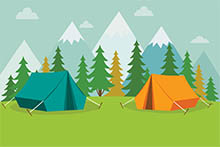 EXPERIENCESSmoresDreamcatchersScavanger HuntCamping Dramatic PlayFUNNY DAY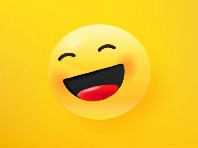 EXPERIENCESVolcanoesCharadesTalent ShowSCI-FI DAY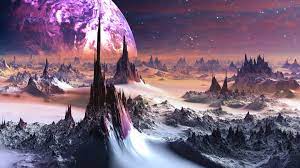 EXPERIENCESDRESS UP DAY:Dress in your costumes and fantasy best.Scratch ArtRock Candy CrystalsSuperhero BiscuitsSPORT DAY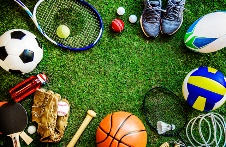 EXPERIENCESSlackliningRelay RacesBlueberry MuffinsART ATTACK DAY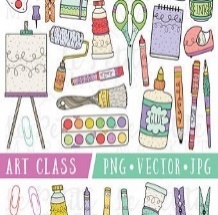 EXPERIENCESMelted Crayon ArtMix Media GuitarsScratch ArtIndigenous Art CollaborationMon 5th JulyTues 6th JulyWed 7th JulyThurs 8th JulyFri 9th JulyNAIDOC DAY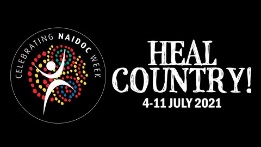 EXPERIENCESNAIDOC Unity Badges Clapping SticksDreamtime Story StonesFlag Stained Glass ArtCOOKING DAY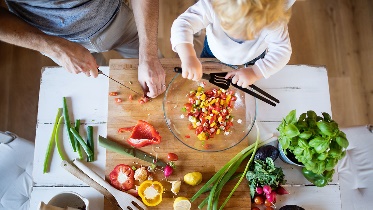 EXPERIENCESRainbow ToastReady Steady Cook ChallengeMake your own Chef’s HatSalt Dough DonutsWHEELS DAY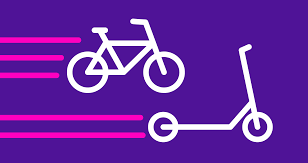 EXPERIENCESWHEELS DAY:Bring your bike or scooter, and a helmet.“Transportation” Dramatic PlayScooter Board Obstacle CourseWheels Painting MUSIC DAY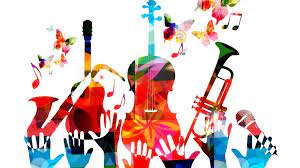 EXPERIENCESPaper Plate TambourinesWind ChimesGuess that SongMusical Group GamesLAZY DAY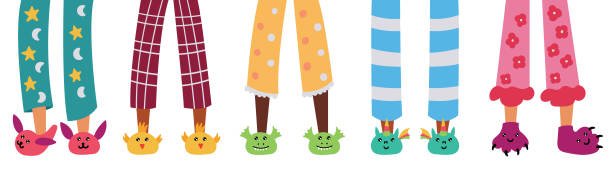 EXPERIENCESDRESS UP DAY:Dress in your PJs.Nail Painting Hot ChocolateBalance Beam Pillow FightsGlow Stick Knots and CrossesChild led experiences: Alongside the daily program, children and educators will collaborate on experiences and ideas that extend on the children’s interests. This will include all spontaneous experiences, as well as activities that the children request. Not all experiences will be based around the daily theme. Child led experiences: Alongside the daily program, children and educators will collaborate on experiences and ideas that extend on the children’s interests. This will include all spontaneous experiences, as well as activities that the children request. Not all experiences will be based around the daily theme. Child led experiences: Alongside the daily program, children and educators will collaborate on experiences and ideas that extend on the children’s interests. This will include all spontaneous experiences, as well as activities that the children request. Not all experiences will be based around the daily theme. Child led experiences: Alongside the daily program, children and educators will collaborate on experiences and ideas that extend on the children’s interests. This will include all spontaneous experiences, as well as activities that the children request. Not all experiences will be based around the daily theme. Child led experiences: Alongside the daily program, children and educators will collaborate on experiences and ideas that extend on the children’s interests. This will include all spontaneous experiences, as well as activities that the children request. Not all experiences will be based around the daily theme. Children’s choice to participate: Children are encouraged to participate in all experiences that occur at the program. However, the YWCA supports children’s agency in choosing experiences that they wish to be a part of.  Children’s choice to participate: Children are encouraged to participate in all experiences that occur at the program. However, the YWCA supports children’s agency in choosing experiences that they wish to be a part of.  Children’s choice to participate: Children are encouraged to participate in all experiences that occur at the program. However, the YWCA supports children’s agency in choosing experiences that they wish to be a part of.  Children’s choice to participate: Children are encouraged to participate in all experiences that occur at the program. However, the YWCA supports children’s agency in choosing experiences that they wish to be a part of.  Children’s choice to participate: Children are encouraged to participate in all experiences that occur at the program. However, the YWCA supports children’s agency in choosing experiences that they wish to be a part of.  